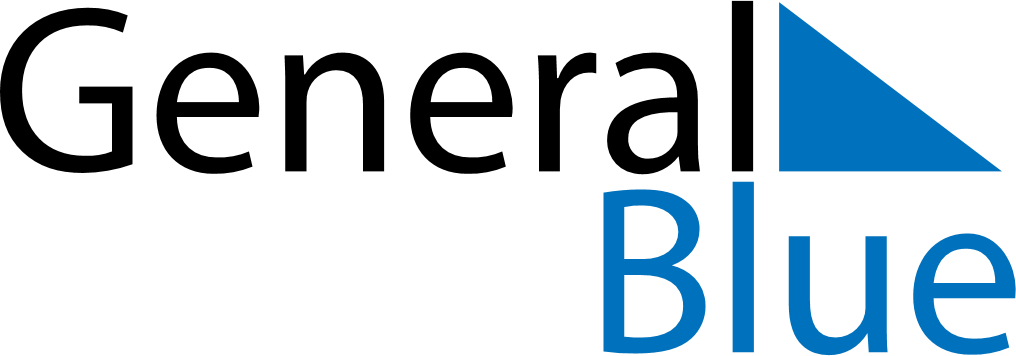 July 2022July 2022July 2022July 2022BahamasBahamasBahamasMondayTuesdayWednesdayThursdayFridaySaturdaySaturdaySunday1223456789910Independence Day1112131415161617Independence Day (substitute day)18192021222323242526272829303031